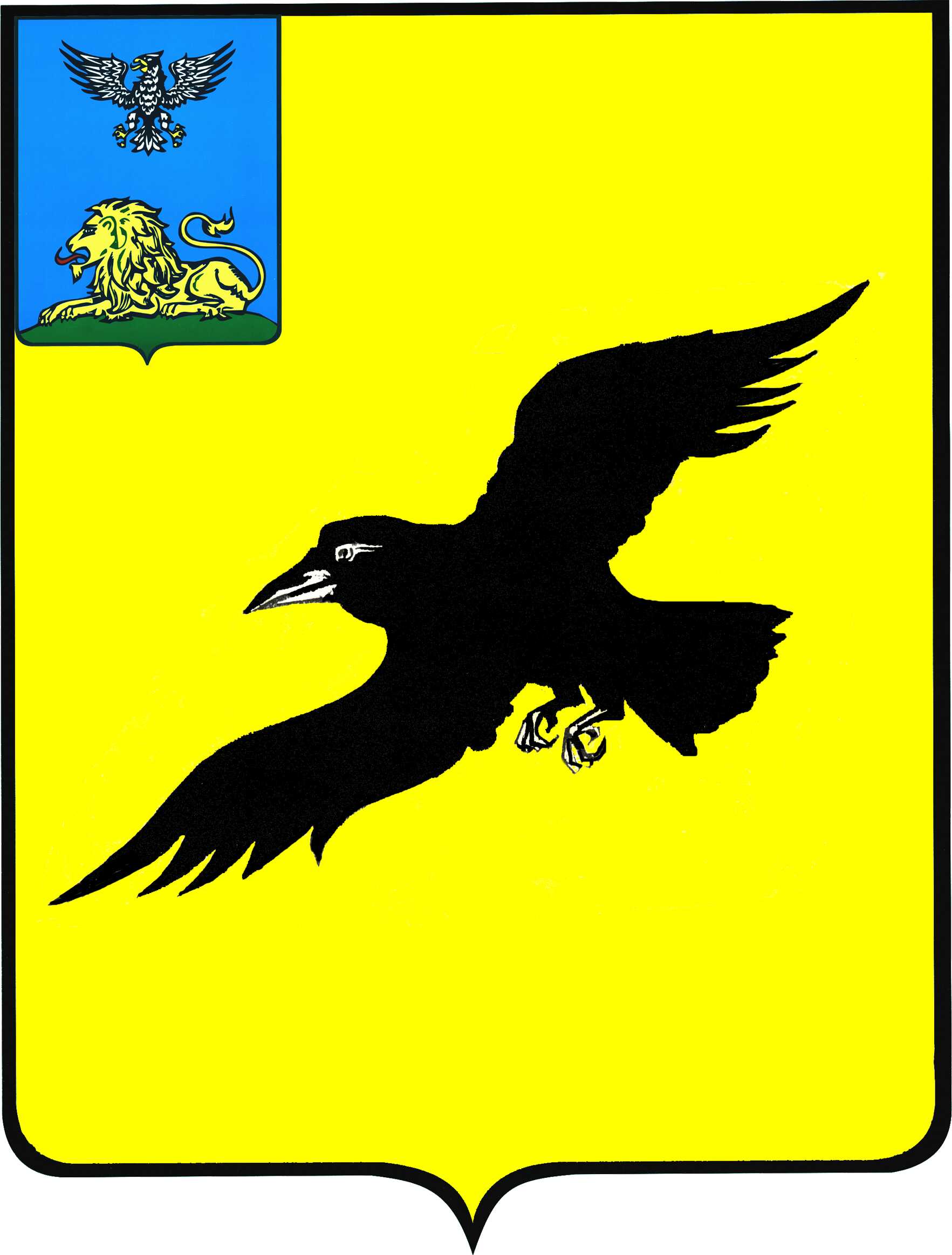 Б е л г о р о д с к а я   о б л а с т ьАДМИНИСТРАЦИЯ ГРАЙВОРОНСКОГО ГОРОДСКОГО ОКРУГАРАСПОРЯЖЕНИЕГрайворон«_10_ »  __апреля___ 2020_ г.								         № __344-р__В соответствии с п.21 поручений, данных Губернатором области по итогам рабочей встречи с представителями общественности по проблемам детей                             с расстройствами аутистического спектра, в целях организации оказания помощи детям, подросткам и взрослым людям с расстройством аутистического спектра:	1. Создать муниципальную межведомственную рабочую группу для оказания помощи  детям, подросткам и взрослым людям с расстройством аутистического спектра и утвердить её состав (прилагается). 2. Утвердить Порядок организации деятельности муниципальной межведомственной рабочей группы для оказания помощи детям, подросткам                            и взрослым людям с расстройством аутистического спектра (прилагается).3. Рекомендовать руководителям муниципальных образовательных организаций, медицинских организаций, расположенных на территории, руководствоваться Порядком организации деятельности межведомственной рабочей группы для оказания помощи детям, подросткам и взрослым людям с расстройством аутистического спектра, утвержденным в п.2 настоящего распоряжения.4. Опубликовать настоящее распоряжение в газете «Родной край» и сетевом издании «Родной край 31», разместить на официальном сайте органов местного самоуправления Грайворонского городского округа (graivoron.ru).5. Контроль за исполнением настоящего распоряжения возложить                                на заместителя главы администрации Грайворонского городского округа                            по социальной политике Ванину М.В.Глава администрации                                                                                  Г.И. БондаревУТВЕРЖДЁНраспоряжением администрацииГрайворонского городского округаот « 10 »  апреля . №  344-рСОСТАВ муниципальной межведомственной рабочей группы для оказания помощи детям, подросткам и взрослым людям с расстройством аутистического спектраУТВЕРЖДЁНраспоряжением администрацииГрайворонского городского округаот « 10 »  апреля . №  344-рПорядок организации деятельности муниципальной межведомственной рабочей группы для оказания помощи детям, подросткам и взрослым людям с расстройством аутистического спектра 1. Общие положения	1.1. Настоящий Порядок организации деятельности муниципальной межведомственной рабочей группы для оказания помощи детям, подросткам и взрослым людям с расстройством аутистического спектра (далее - Порядок) определяет основные задачи, функции и порядок деятельности по оказанию помощи детям, подросткам и взрослым людям с расстройством аутистического спектра на территории Грайворонского городского округа.	1.2. Порядок разработан в соответствии с Конституцией Российской Федерации, федеральными конституциональными законами, федеральными законами, указами Президента Российской Федерации, постановлениями Правительства Российской Федерации, иными нормативными правовыми актами Российской Федерации, Белгородской области.1.3. Муниципальная межведомственная рабочая группа для оказания помощи детям, подросткам и взрослым людям с расстройством аутистического спектра (далее – Рабочая группа) является постоянно действующим коллегиальным органом сопровождения детей, подростков и взрослых людей с расстройством аутистического спектра, направленной на обеспечение их защиты прав и законных интересов, социально-педагогическую реабилитацию, медицинское сопровождение.	1.4. Рабочая группа руководствуется в своей деятельности Конституцией Российской Федерации, федеральными конституциональными законами, федеральными законами, указами Президента Российской Федерации, постановлениями Правительства Российской Федерации, нормативными правовыми актами Белгородской области, а так же настоящим Порядком.	1.5. Деятельность Рабочей группы основывается на принципах законности, демократизма, поддержки детей, подростков и взрослых людей с расстройством аутистического спектра, гуманного обращения, индивидуального подхода с соблюдением конфиденциальности полученной информации, обеспечения ответственности должностных лиц и граждан за нарушения прав и законных интересов детей, подростков и взрослых людей с расстройством аутистического спектра.2. Основные задачи Рабочей группы	2.1. Обеспечение защиты прав и законных интересов детей, подростков и взрослых людей с расстройством аутистического спектра.2.2. Оказание содействие в организации обучения, воспитания, дополнительного обучения, социально-педагогической реабилитации, медицинского сопровождения детей, подростков и взрослых людей с расстройством аутистического спектра.	2.3. Выявление и устранение причин и условий, способствующих нарушению прав детей, подростков и взрослых людей с расстройством аутистического спектра.3. Функции Рабочей группыРабочая группа в целях реализации возложенных на неё задач:3.1. Оказывает помощь по созданию условий по организации обучения, воспитания, дополнительного обучения, медицинского сопровождения детей, подростков и взрослых людей с расстройством аутистического спектра.3.2. Способствует разработке и внедрению проектов нормативно-правовых актов, научно-методических и информационно-просветительских материалов обеспечивающих сопровождение и оказание помощи детям, подросткам и взрослым людям с расстройством аутистического спектра.3.3. Изучает нормативно-правовую и методическую литературу по соблюдению и реализации прав детей, подростков и взрослых людей с расстройством аутистического спектра.3.4. Формирует перечень критериев экспертной оценки результатов деятельности педагогов и специалистов муниципальных образовательных организаций Грайворонского городского округа для работы с детьми и подростками с расстройством аутистического спектра.3.5. Информирует на консультациях, родительских собраниях, лекториях, заседаниях круглых столов и конференциях родителей (законных представителей), врачей, педагогов, учителей, воспитателей и всех заинтересованных лиц о ходе и результатах деятельности Рабочей группы.3.6. Принимает решения в пределах своей компетенции по рассматриваемым вопросам.3.7. Изучает опыт других образовательных организаций, обеспечивающих необходимые условия для реализации организации образования и воспитания детей и подростков с расстройством аутистического спектра.3.8. Оказывает содействия в профориентационной деятельности и трудоустройстве подростков и взрослых людей с расстройством аутистического спектра.4. Права Рабочей группы4.1.Знакомиться с материалами и документами, поступающими в Рабочую группу, участвовать в обсуждении повестки дня, вносить предложения по повестке дня, в письменном виде высказывать особые мнения, ставить на голосование предлагаемые ими вопросы. 4.2. Вносить на рассмотрение вопросы, связанные с разработкой и реализацией проектов по оказанию сопровождения и помощи детям, подросткам и взрослым людям с расстройством аутистического спектра.4.3. Запрашивать у руководителей проектов необходимые справки и документы, относящиеся к деятельности Рабочей группы. Привлекать иных специалистов для выполнения отдельных поручений (по согласованию).5. Обязанности Рабочей группы5.1. Решения Рабочей группы, обязательны для исполнения её членами, которые обязаны сообщать Рабочей группе о мерах, принятых по исполнению решений, в указанный срок.6. Полномочия председателя, секретаря, членов Рабочей группы6.1. Председатель Рабочей группы:6.1.1. Осуществляет руководство деятельностью Рабочей группы.6.1.2. Председательствует на заседании Рабочей группы.6.1.3. Имеет право решающего голоса на заседании Рабочей группы.6.1.4. Назначает дату и утверждает повестку заседания Рабочей Группы.6.1.5. Даёт секретарю, членам Рабочей группы обязательные к исполнению поручения по вопросам, отнесенным к компетенции Рабочей группы.6.2. Секретарь Рабочей группы:6.2.1. Осуществляет подготовку материалов для рассмотрения на заседании Рабочей группы.6.2.2. Выполняет поручения председателя Рабочей группы.6.2.3. Отвечает за ведение делопроизводства Рабочей группы. Ведет протоколы заседаний, которые подписываются всеми членами Рабочей группы. Протоколы Рабочей группы сшиваются в соответствии с правилами по делопроизводству. Протоколы группы носят открытый характер и доступны для ознакомления. 6.2.4. Оповещает членов Рабочей группы, участвующих в заседании, о времени и месте заседания, проверяет их явку, знакомит с материалами по вопросам, вынесенных на рассмотрение Рабочей группы.6.3. Члены Рабочей группы:6.3.1. Участвуют в заседании Рабочей группы и его подготовке.6.3.2.Предварительно знакомятся с материалами по вопросам, выносимым на её рассмотрение.6.3.3. Вносят предложения по совершенствованию работы по обеспечению защиты прав, законных интересов, содействию в проведении социально-педагогической реабилитации, медицинского сопровождения детей, подростков и взрослых людей с расстройством аутистического спектра, выявлению и устранению причин их не соблюдения.6.3.4. Посещают организации, обеспечивающие реализацию прав детей и подростков на образование, труд, отдых, охрану здоровья и медицинскую помощь и иных прав, в целях проверки поступивших в Рабочую группу сообщений о нарушении прав и законных интересов детей, подростков и взрослых людей с расстройством аутистического спектра, наличии угрозы в отношении их жизни и здоровья, ставших известными случаях применения насилия и других форм жестокого обращения с несовершеннолетними, нарушению прав и законных интересов несовершеннолетних.6.3.5. Выполняют поручения председателя Рабочей группы.6.4. Председатель Рабочей группы несет персональную ответственность за организацию её работы.7. Порядок подготовки и проведения заседаний Рабочей группы7.1. Рабочая группа осуществляет свою деятельность в соответствии с планом работы, который принимается на заседании Рабочей группы.7.2. Заседания рабочей группы проводятся по мере необходимости.7.3. Заседание Рабочей группы считается правомочным, если на нем присутствует не менее половины от общего числа членов Рабочей группы.7.4. Решение Рабочей группы принимаются большинством голосов присутствующих на заседании членов Рабочей группы.7.5. Протокол заседания с решением Рабочей группы подписываются председательствующими секретарем.7.6. Контроль за исполнением решений рабочей группы осуществляет заместитель главы администрации Грайворонского городского округа по социальной политики.О создании муниципальной межведомственной рабочей группы для оказания помощи детям, подросткам и взрослым людям                 с расстройством аутистического спектраВанина Марина Вячеславовна-заместитель главы администрации Грайворонского городского округа по социальной политике – председатель рабочей группы;Безгодько Виолетта Александровна-начальник управления образования администрации Грайворонского городского округа - секретарь рабочей группы.Члены рабочей группы:Члены рабочей группы:Члены рабочей группы:ПоповАндрей Юрьевич-главный врач областного государственного бюджетного учреждения здравоохранения «Центральная районная больница» (по согласованию);СиротаЛариса Михайловна-начальник управления социальной защиты населения администрации Грайворонского городского округа;НовиковМихаил Николаевич-начальник отдела физической культуры и спорта администрации Грайворонского городского округа;АртемовАлександр Владимирович-директор Областного казенного учреждения «Грайворонский центр занятости» (по согласованию);Асташова Ольга Викторовна-главный специалист МКУ «ЦБУ и ОД»;-родители (законные представители) детей                            и подростков с расстройством аутистического спектра (по согласованию).